Моя педагогическая находка       Хочу рассказать о своей педагогической находке, которая помогает каждому ученику самореализоваться, получить удовлетворённость результатами обучения, и которая во многом зависит от уровня реализации индивидуальных учебных возможностей- обучаемости и обученности.    Проработав несколько лет по традиционной системе обучения, я обнаружила, что данная система позволяла заинтересовать и морально удовлетворить лишь ту часть учеников, уровень способностей которых высок. У оставшейся части учащихся интерес к изучению   предмета терялся, возникала неприязнь к учителю, развивался комплекс «неполноценности».  Результаты контроля приводили к стрессовому состоянию ученика и носили в основном субъективный характер.     Я стала искать новые подходы к организации учебно- воспитательного процесса с той целью, чтобы вовлечь в учебную деятельность каждого ученика и создать для каждого ситуацию успеха . За основу были взяты слова К.Д.Ушинского: «Если педагогика хочет воспитать человека во всех отношениях, она должна узнать его во всех отношениях».      Став  более подробно изучать методическую литературу, знакомиться с передовыми педагогическими опытами учителей – новаторов,  посещать уроки коллег, проходить курсы повышения квалификация пришла к выводу, что центральное место в новой образовательной парадигме принадлежит технологии разноуровневого обучения: организация кооперативной (солидарной) деятельности обучающихся на уроке, позволяющей сделать процесс обучения психологически комфортным для всех обучающихся, независимо от уровня их способностей, приносить всем моральное удовлетворение и  возникновение потребности расширять и углублять знания.    Для определения индивидуально – психологических особенностей обучающихся  в  каждом  классе провожу диагностику обучаемости обучающихся   на определение уровня памяти: слухо-речевой на слова и на числа, зрительной на слова и на числа, смысловой, механической; на определение уровня мышления: скорость мыслительных операций, обобщение; на определение внимания: произвольное внимание, объем внимания, умственная работоспособность.    По результатам проведённых диагностик   в работе использую разные формы кооперативной деятельности: работа в парах, работа в группах.  Состав группы зависит от познавательной деятельности.  На некоторых этапах урока объединяю детей на основе учёта уровня их актуального развития и способностей, на других этапах урока создаю группы из обучающихся, обладающих разными способностями и знаниями.    В ходе такой работы происходит раздел функций между обучающимися, достигается их позитивная взаимозависимость, осуществляется взаимодействие обучающихся, которое требует индивидуальной ответственности каждого. Такая деятельность помогает обучающимся наблюдать за деятельностью других обучающихся, обмениваться мнениями, оценивать результат, процесс совместной деятельности и участии каждого, адекватно воспринимать оценки одноклассников.                                                                                                                                                     Таким образом, происходит развитие навыков личностного обучения обучающихся, побуждающих их к рефлексивной деятельности.    В своей работе пробовала создавать группы по желанию обучающихся, но пришла к выводу, что такие группы не стоит создавать, так как объединение детей с однородными способностями не даёт высоких результатов в коллективной деятельности, потому что не происходит взаимообогащения.   Продолжительность работы обучающихся в группе определяю образовательной целью урока.      Группы можно создавать или постоянные, или новые. Но эффективнее всего бывает работа в постоянных группах, так как даже слабо работающие ученики постепенно находят общий язык внутри групп и приобретают умения межличностного общения.Использование данной технологии  позволяет обучающимся  получить  возможность  успешно  написать ВПР, ОГЭ, ЕГЭ и получить прочные знания для дальнейшего обучения в колледжах и ВУЗах.Приведу пример урока в 7 классе «Сумма углов треугольника»Тип урока: урок комплексного применения знаний и умений.Цель урокаДеятельностная: организовать деятельность обучающихся по восприятию, осмыслению и применению полученных знаний для решения задач.  Содержательная: совершенствовать навыки решения задач на применение теорем   о сумме углов треугольника и внешнем угле треугольника Задачи  урокаОбразовательные закрепить навыки применения теоремы о сумме внутренних углов треугольника   в ходе решения задач, закрепить понятие внешнего угла треугольника и его свойства,  расширить кругозор обучающихся. Развивающие                                                                                                                 - развитие учебно- познавательной компетенции:  умение   ставить цель и планировать её реализацию, проводить сравнение,   анализ, выдвижение гипотез, их обоснование;  умение    устанавливать причинно-следственные связи,   выстраивать логические цепочки рассуждений,  правильно записывать решения;-  развитие  коммуникативной компетенции: умение осуществлять культурную коммуникацию с учителем и со сверстниками, работая в группе;                                      - компетенция личностного самосовершенствования: развитие  навыков контроля и самоконтроля Воспитательные- воспитание  чувства коллективизма, уважительного отношения к мнению других, умение слушать и слышать окружающих; - воспитание трудолюбия, настойчивости, мыслительной активности, аккуратности в записях, умения работать во времени (социально-трудовая компетенция).Планируемые результатыПредметные: сформировать знания обучающихся по изучаемой теме, использовать полученные знания при решении конкретных практических задач.Метапредметные УУД                                                                                 Регулятивные:  уметь определять и формулировать цель на уроке; оценивать правильность выполнения действий; планировать своё действие в соответствии с поставленной задачей; вносить необходимые коррективы в действие после его завершения на основе его оценки и учёта характера сделанных ошибок; высказывать своё предположениеПознавательные:   уметь ориентироваться в своей системе знаний: отличать новое от уже известного;  добывать новые знания: находить ответы на вопросы, используя учебник, свой жизненный опыт и информацию, полученную на уроке. Коммуникативные:  уметь сотрудничать с товарищами при выполнении заданий в группе:  выслушивать партнера,  корректно сообщать однокласснику об ошибках; задавать вопросы с целью получения нужной информации; организовывать взаимопроверку выполненной работы; развивать речевую деятельность: умение с достаточной полнотой и точностью выражать свои мысли и мнение при обсуждении задания.Личностные: уметь проводить самооценку на основе критерия успешности учебной деятельности.Формы работы:  фронтальная, индивидуальная,  групповая Волгоград: Учитель, 2006. Структура урокаОрганизационный этап  (1 мин.)Проверка домашнего задания, воспроизведение и коррекция опорных знаний учащихся. Актуализация знаний. ( 4мин.)Постановка цели и задач урока. Мотивация учебной деятельности учащихся ( 2 мин.)4.      Первичное закрепление  (10 мин)- в знакомой ситуации (типовые) - в изменённой ситуации5.  Творческое применение и добывание знаний в новой ситуации (проблемные задания)  (25 мин.)6. Информация о домашнем задании, инструктаж по его выполнению (1 мин) 7.Рефлексия (подведение итогов занятия)  ( 2 мин)Содержание этапов урока ( конспект урока)1. Организационный этап урока  ( подготовка рабочего места обучающихся, определение  групп обучающихся ( с учётом индивидуально -  типологических особенностей личности : обучающиеся разбиты на группы ( с низким, средним и высоким   уровнями  обучаемости)  2. Проверка домашнего задания, воспроизведение и коррекция опорных знаний обучающихся. Актуализация знаний.Проверка домашнего задания  № 252 ( Г 7-9 кл) осуществляется фронтально.  Один из учеников оформил решение задачи  на доске. Заранее . Показал                 2 способа решения задачи. № 252. Два внешних угла  треугольника  при разных вершинах равны. Периметр треугольника равен 74 см, а одна из сторон равна 16 см. Найдите две другие  стороны треугольника.                   В                                                                                                         Дано:                                                                   АВС; ∠ ДАВ= ∠ ВСК, Р  АВС=74см,                                                                 одна из сторон 16 см.                                                                         Найти: две другие стороны треугольника        Д     А                  С      ЕРешение: т.к. ∠ ДАВ= ∠ ВСК по условию, следовательно ∠ ВАС= ∠ ВСА (  по свойству смежных углов). Следовательно, по признаку равнобедренного треугольника,  треугольник  АВС равнобедренный. Отсюда вытекает 2 решения задачи:1 решение. Пусть АС=16см, тогда ДВ=ВС;  ДВ=(74-16) :2=29см, и ВС=29см.      2 решение. Пусть АВ=16см. Так как   АВ=ВС (как стороны равнобедренного треугольника), то ВС =16см. АС= 74-16*2=42 см.Ответ: 16см, 29см, 29см или 16см, 16см, 42см.    С целью воспроизведения и коррекции опорных знаний  по решению задачи обучающимся  заданы вопросы:Почему ∠ ВАС= ∠ ВСА?  Каким свойством обладают смежные углы?   Почему треугольник АВС равнобедренный? Сформулируйте признак равенства  равнобедренного треугольника.Почему данная задача имеет два решения?  3. Постановка цели и задач урока. Мотивация учебной деятельности обучающихся.  При постановке целей и задач урока использовался приём «окультуривание»  личного опыта обучающегося при формулировании цели  и задач урока. Эпиграфом урока послужили слова  Д.Пойа  «Если вы хотите научиться плавать смело входите в воду, а если хотите научиться решать задачи, то решайте их»4.      Первичное закрепление  в знакомой ситуации (типовые)  в изменённой ситуацииВ каждом из треугольников,  изображённых на  рисунках, найдите величину ∠ 1, ∠ 2  (форма работы фронтальная, объяснительно-иллюстративный метод). При ответе указывайте  теорему или свойство,  которое применили Чертежи  нарисованы на доске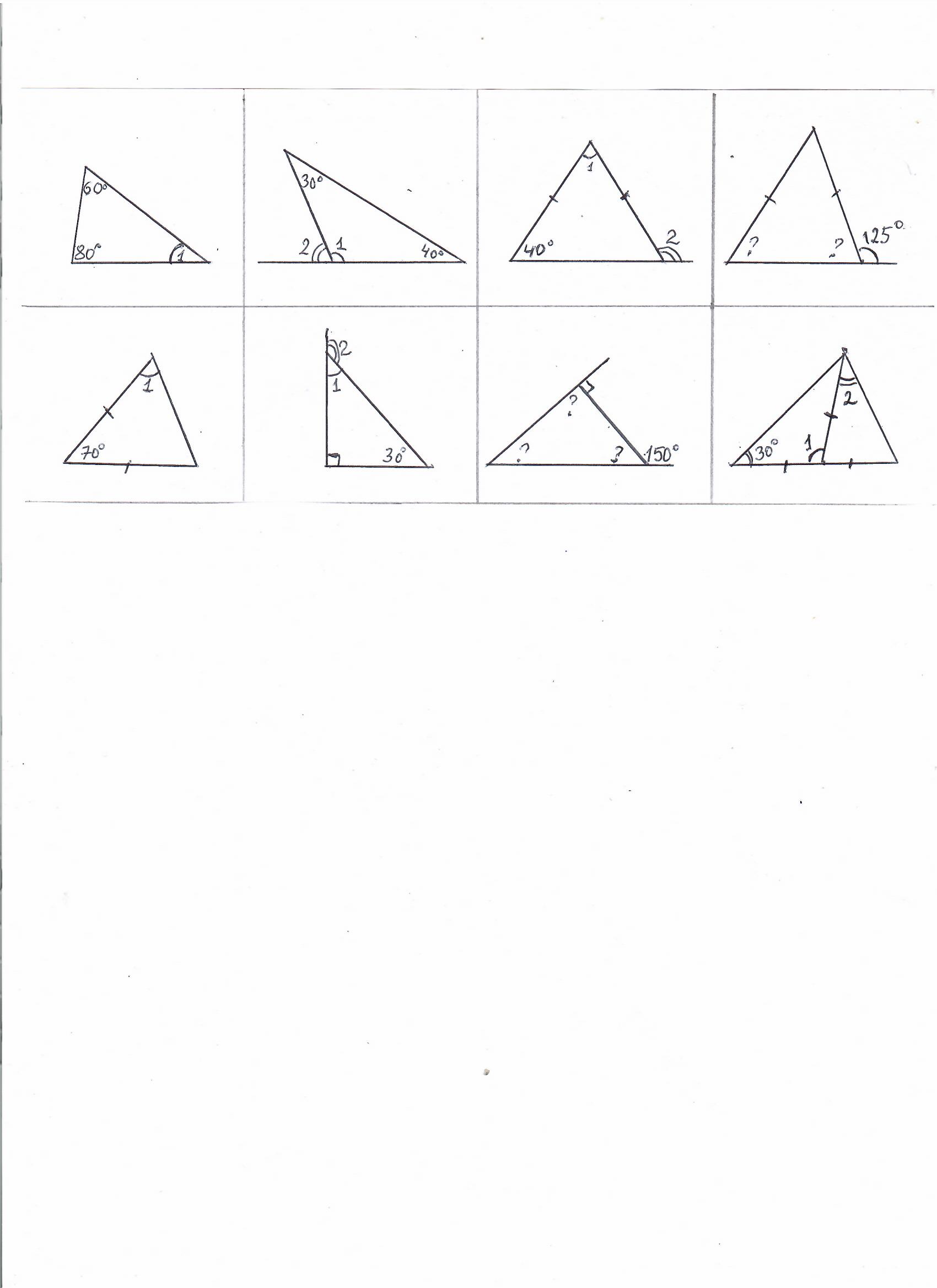 Проверьте, правильно ли указаны числовые данные на каждом из этих рисунков.  Обосновывайте ответ,  используя формулировки теорем или свойств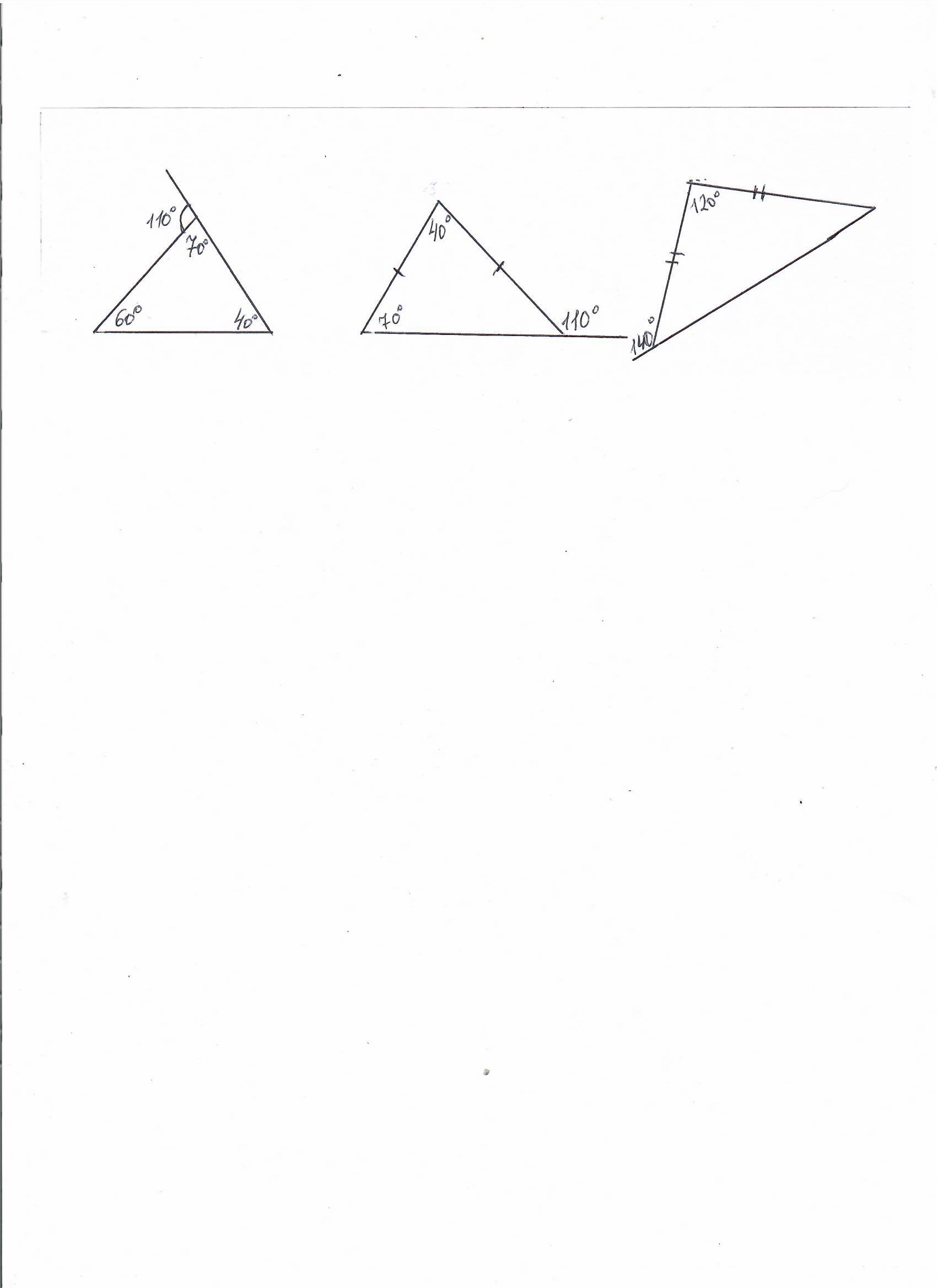 5. Этап применения и добывание знаний в новой ситуации.Форма работы групповая. Для решения учебных задач класс  разделён  на                           4 группы ( группы  созданы по уровню  обучаемости:                                                           1 уровень «продвинутый»,  2 уровень «повышенный» и 3 уровень «базовый».                                                                                                                                                                                   Обучающиеся 1 и 2 уровней получают задания разного уровня сложности,  и выполняют их сообща в своей группе  под руководством   руководителя группы и  контроле учителя.  Обучающиеся  базового уровня работают под руководством учителя.Цель практической работы:1.на листе формата А-3  по условию задачи сделать в увеличенном виде чертёж;2.составить логическую цепочку рассуждений;3.проанализировать количество решений;4.уметь защитить решение задачи у доски. Время работы в группах ограниченно,  не более 10 минут,  (пока учитель слушает  обучающихся  «базового» уровня).  После этого  представители каждой группы выходит к доске, прикрепляют  чертёжи с  решениями, выполненными на  листе формата А-3 на доску, и   поочередно рассказывают  решение  задачи. Остальные обучающиеся из других групп слушают и задают по ходу решения вопросы.                                                                                                                           .Задания для обучающихся 1 уровня (1 группа) Угол при вершине С равнобедренного треугольника равен 1200 . Из угла А проведены биссектриса АЕ и высота АД. Найти углы треугольника АДЕ.Задания для обучающихся 2 уровня (2 группы)1.В треугольнике СДЕ с углом Е = 320  проведена биссектриса СК.                                ∠СКД= 720 . Найти угол Д.2. По готовому чертежу записать условие и заключение задачи и рассказать решение 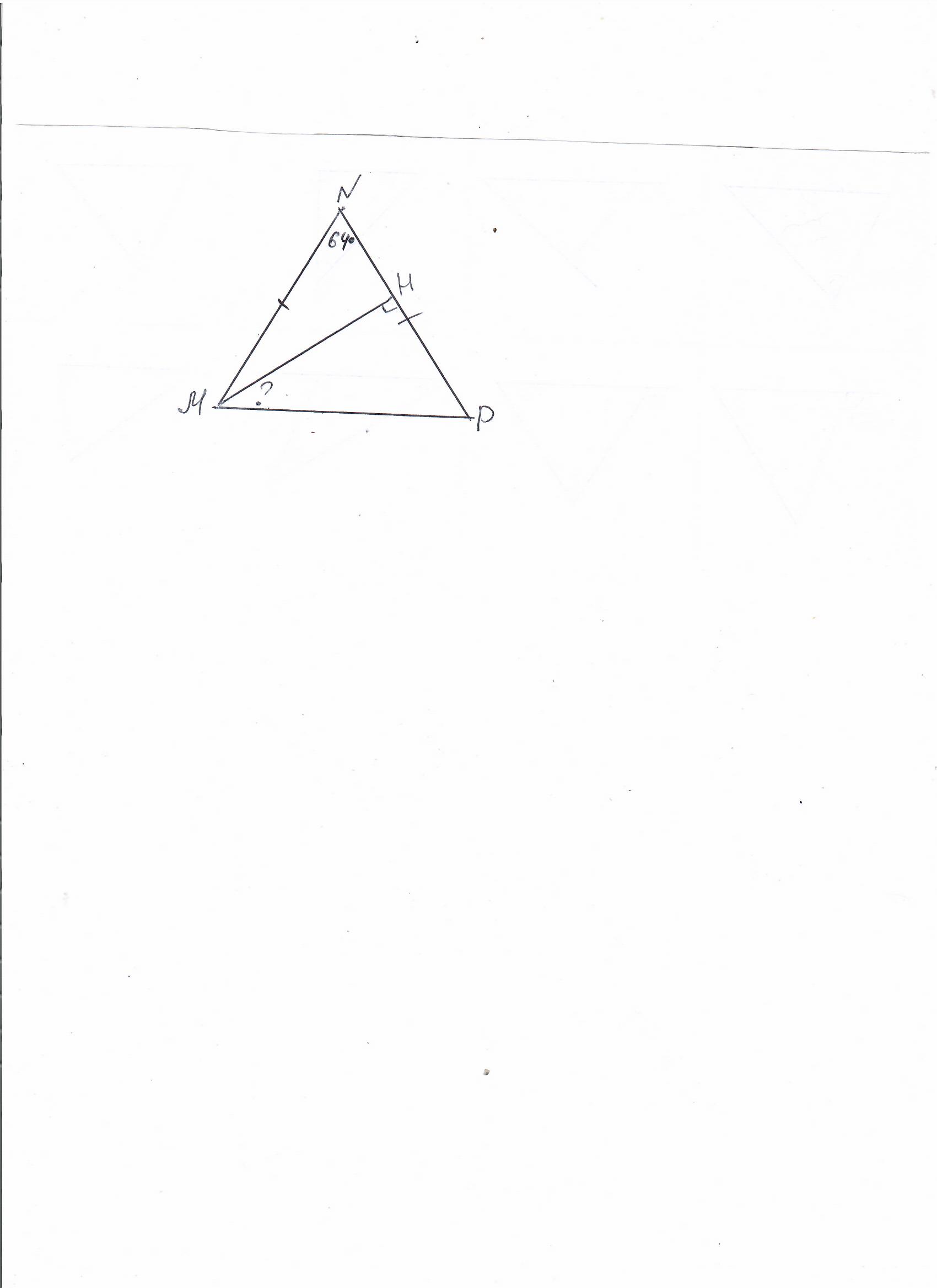 Задание для обучающихся 3 уровня ( 1 группа)Один из углов равнобедренного треугольника равен 960 . Найти два других угла треугольника. Обучающиеся этого уровня вместе с учителем  применяют метод частично – поисковой работы,   определяют,  где в равнобедренном треугольнике  может находиться угол 960. Делают чертёж в тетрадях, проводят анализ решения и  записывают в тетради решение задачи.Результативность: использование технологии кооперативной деятельности на данном этапе  работы позволило каждому обучающемуся реализовать свой личностный потенциал,  показать уровень теоретических знаний и  умение применять их при решении задач,   умение аргументировать и отстаивать свою точку зрения,   умение работать в группе. Для низкомотивированных  обучающихся это послужило  ступенькой в преодолении страха  оказаться неуспешным, некомпетентным в решении каких-то задач,  понизить  уровень тревожности.  Данная форма работы на этом этапе  позволила справиться с большим объемом учебного материала. 6.  Информация о домашнем задании, инструктаж по его выполнению  Дифференцированное д/з ( для низкомотивированных обучающихся обязательно задания под *, другим обучающимся – все задания)1) *  ответить на вопросы  1-5 стр 882)* Решить задачу:  Один из углов равнобедренного треугольника равен 1080. Найдите два других угла.  Для решения  применить  частично – поисковый метод нахождения  угла 1080  в равнобедренном треугольнике.3)№ 2967.Рефлексия  (подведение итогов занятия)   1.Лист самоконтроля 2. Оценивание  настроения по  завершению урока (уходя с урока наклеивание смайликов на доску)3. Оценки за урок складывается из оценки учителя + оценки работы в группе+ самооценки.Список информационных  источников, использованных                                           при подготовке урока 1.  Геометрия. 7-9 классы: учебник для общеобразовательных организаций                   / (Л.С.Атанасян, В.Ф.Бутузов, С.В.Кадомцев  и др.)/ – 8-е изд. – М.: Просвещение, 2018.2. Поурочные планы  по учебнику Геометрия. 7-9 классы  /( Л. С. Атанасян,     В. Ф. Бутузов,  С. Б. Кадомцева и др.)/, авторы- составители Т. Л. Афанасьева, Л. А. Тапилина,  издание 3-е. Волгоград, 2014.                                3. Решу ОГЭ   https://oge.sdamgia.ru/ Этап урокаУчебная деятельностьМоё участие на данном этапе (отметьте верные для вас утверждения галочкой) Организационный моментнастрой на уроквключился с желанием узнать новоевключился с интересомвключился, так как надо Проверка домашнего задания   проверка решения задачи самостоятельно решил задачу, рассмотрев 2 способа решениярешил с  помощью подсказки одноклассника испытал трудности при решении задачиМотивация учебной деятельностиОпределение цели и задач урока активно принимал участие  принимал участие частичноне принимал участия Актуализация знаний решение  задач по готовым чертежвм не испытывал трудности при выполнении заданий                              попробовал выполнить задания, но встретился с затруднениемне смог выполнить заданияПрименение нового материала в системе знаний работа в группе активно участвовал-(а)  в работеучаствовал-(а) в работе по мере своих возможностейсозерцал-(а) происходящее на данном этапеПрименение нового материала в системе знанийя умею выслушивать мнения других ребят, принимать другую точку зрения; я умею объяснять свою точку зрения, приводить доводы и убеждать; я готов(а) принимать новые и неожиданные идеи, отличающиеся от моего первоначального мненияИнструктаж по домашнему заданию и итог урокамне всё понятно по теме урока, я успешно выполню домашнее заданиемне в целом понятна тема, я внимательно буду делать домашнее заданиемне понятна большая часть темы, перед выполнением домашнего задания проконсультируюсь у учителя или одноклассника.